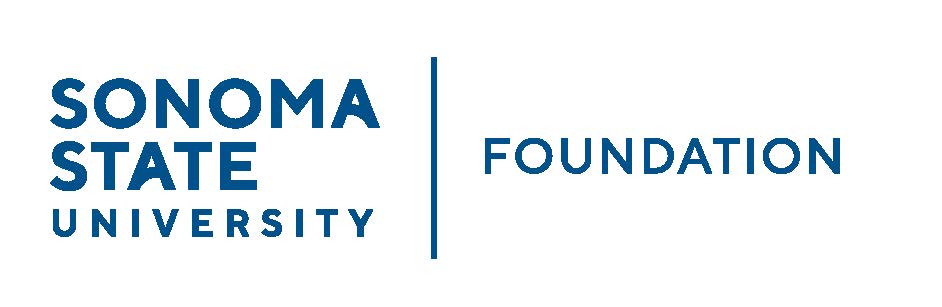 Board of Directors Meeting 									Friday September 23, 2022									 2:30 – 4:30 pmVideo/Teleconference Meeting (for dial-in instructions please email kyle.bishop-gabriel@sonoma.edu)AGENDA12:30 pm – Call to OrderNew Board Director confirmations Public Comment PeriodPursuant to California Education Code 89920-28, this time is for any member of the public to address the Board on any item affecting higher education. Each speaker will be allowed no more than three (3) minutes to address the Board, total max of 10 mins.Consent Agenda June 16, 2022 Board Minutes Graystone Quarterly Performance Report Investment Pools Sheet as of 6/30/22CSURMA/AORMA Insurance Certificate of CoverageUniversity President’s Report University Update Annual Conflict of Interest / Non-Profit Integrity Act Annual Presentation Committee ReportsExecutive Committee Report Joint Philanthropy & Governance Committee Report Investment Committee ReportAudit Committee Report	Action Items21/22 Audited Financial Statements and audit report Revised SSUF Corporate Resolution - Delegation of AuthorityUniversity Advancement ReportStudent Update Alumni Association Update New Business / Announcements / AdjournmentNext Meeting Date: December 2, 2022 